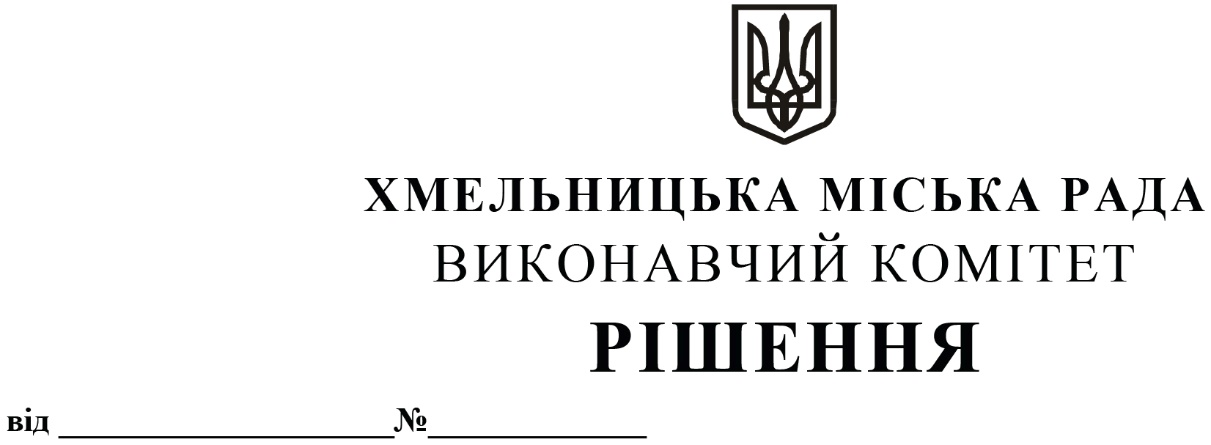 Про  внесення на розгляд  сесії міської ради пропозиції про внесення змін до рішення 4-ї сесії міської ради від 27.01.2016 року №2	У відповідності до Податкового кодексу України,  керуючись  ст. 52 Закону України «Про місцеве самоврядування в Україні», виконавчий комітет міської ради ВИРІШИВ:	1. Внести на розгляд сесії міської ради пропозицію про внесення змін до рішення 4-ї сесії міської ради від 27.01.2016 року №2 «Про встановлення місцевих податків і зборів в м.Хмельницькому та втрату чинності рішень міської ради» (зі змінами), а саме:	1.1. доповнити рішення пунктом 1.3.3. наступного змісту: «За земельні ділянки, надані для залізниць у межах смуг відведення, у розмірі 3,0 відсотки від їх нормативної грошової оцінки»;	1.2. в пункті 3.1.  додатку 2 до рішення цифру «375»  змінити на цифру «200».           2. Контроль за виконанням рішення   покласти на  фінансове управління Хмельницької міської ради. Міський голова		О. СИМЧИШИН